川西市住宅耐震改修促進事業（防災ベッド等設置助成）　　申請者用チェックシート□　実績報告書　　　　　　　　　　　　　　　　　　　　　　　　　　　　　　提出時チェック□様式第10号（第11条関係）補　助　事　業　実　績　報　告　書　　　　　年　　月　　日川　西　市　長　　様（〒　　　－　　　　）住　　所団 体 名代表者名　　　　　　　　　　　　　　　　　　印（〒　　－　　　　　）住　　所氏　　名　　　　　　　　　　　　　　　　　　印　　　　　　　　　　　　　　　　　　　　　　　　　　　　　　　　　　　　　　　　　　（連絡先の電話番号　　　　　　　　　　　）　　　　　　　　　　　　　　　　　　　　（連絡先のFAX番号　　　　　　　 　　　）　　　  年　　月　　日付　川　　　第　　　号をもって交付決定のあった、　　　　年度川西市住宅耐震改修促進事業（防災ベッド等設置助成）を下記のとおり実施したので、川西市住宅耐震改修促進事業実施要綱第11条の規定により、その実績を報告します。記１．事業の内容及び経費区分（別記）２．事業の着手年月日　　　（　　　　年　　月　　日）　　　　年　　月　　日　　事業の完了年月日　　　（　　　　年　　月　　日）　　　　年　　月　　日３．添付書類（１）補助金算定・精算書(様式第建防２号)（２）交付決定通知書の写し（３）防災ベッド等の設置にかかる契約書及び領収書の写し（４）耐震改修工事実施確認書（様式第耐震４号）（５）兵庫県家財再建共済制度又は兵庫県住宅再建共済制度の加入証書の写しあるいは加入申込書の写し（６）委任状（代理人が申請手続を行う場合）（注）申請内容を上段に(  )書き、実績を下段に記入する。（注）着手年月日は契約日、完了年月日は費用の支払日とする。別  記収  支  決  算  書  １    収入の部  ２    支出の部（注）収支の計はそれぞれ一致する。（注）補助金は、見込み額を記入する。（注）決算額は、補助対象となる額を記入すること。（注）支出の部の摘要欄には補助対象外も含めた額（契約額）を記入すること。（注）業者からのキャッシュバックやクーポン券等の実質的な値引き額は補助対象外となる。様式第建防２号　　　　年　　月　　日補助金　算定 ・ 精算　書（〒　　　－　　　　）住　　所団 体 名代表者名　　　　　　　　　　　　　　　　　　印（〒　　－　　　　　）住　　所氏　　名　　　　　　　　　　　　　　　　　　印　　　　　　　　　　　　　　　　　　　　　　　　　　　　　　　　　　　　　　　　　　（連絡先の電話番号　　　　　　　　　　　）　　　　　　　　　　　　　　　　　　　　（連絡先のFAX番号　　　　　　　　 　　）下記のとおり 算定 ・ 精算 致します。（建替工事費補助・防災ベッド等設置助成）（備　考）※１　建替工事費補助の場合、補助対象工事費には除却工事費、新たに建築する住宅の建築工事費（用地費、設計費、移転費等は対象外）のみ記入してください。※　 変更交付申請する場合は、変更前を上段（　）書き、変更後を下段に記入してください。【添付書類】見積書（見積者の記名・押印があるもの）様式第耐震４号　　　　年　　月　　日耐震改修工事実施確認書本工事は、　　　　年　　月　　日付　川　　　第　　　　号の交付決定通知書のとおり実施しており、当該申請書に記載している改修後の耐震性能を有することを確認しましたので、補助金交付決定通知書第６項に規定する工事状況写真を添えて報告します。この確認書に記載の事項は事実に相違ありません。確認者氏名　　　　　　　　　　　　　　　    　　（　　）建築士　　　（　　）登録第　　　　　　　号建築士事務所名　　　　　　　　　　　　　　　　　　（　　）建築士事務所（　　）知事登録第　　　　　号□　工事状況写真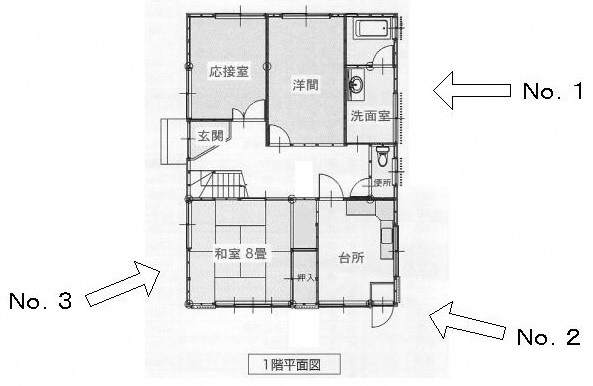 ※ 工事写真撮影箇所図について(1) 右図の例にならって撮影箇所を図示してください（別紙可）。(2) 補強箇所を明示し、凡例を設ける等して適宜補強方法を付記してください。(3) 次頁以降の工事写真には、工事写真撮影箇所図の補強箇所番号を明示してください。※ 工事写真について　 (1) 工事写真は次頁様式を参考に、改修前・工事中・改修後の写真を添付してください。　　　例）構造用合板による補強、接合部補強を行う場合の写真例　　　　　改修前、接合部補強（柱頭左・柱頭右・柱脚左・柱脚右）、構造用合板（受材等設置、合板設置）、仕上写真No.　　　　工事箇所No.　　　　　　　　　　写真No.　　　　工事箇所No.　工事内容（　　　　　　　　　　　　）　　  　　　工事内容（　　　　　　　　　　　　）写真No.　　　　工事箇所No. 　　　　　　　　　 写真No. 　　　　工事箇所No. 　工事内容（　　　　　　　　　　　　）　　　　　　工事内容（　　　　　　　　　　　　）写真No. 　　　　工事箇所No. 　　　　　　　　　写真No. 　　　　工事箇所No. 　工事内容（　　　　　　　　　　　　）　　　　　　工事内容（　　　　　　　　　　　　）※　この用紙をコピーの上、お使いください。（第　　面／　　面）様式第12号（第14条関係）　　　　年　　月　　日補　助　金　請　求　書川　西　市　長　　様住　　所氏　　名　　　　　　　　　　　　　　　　印注）交付申請書と同じ印鑑（訂正印も含む）を押印してください。下記のとおり、補助金を精算（概算）払いによって交付されたく、川西市住宅耐震改修促進事業実施要綱第14条第１項（第２項）の規定により請求します。記１．請求金額　　　　　 　　　金　　　　　　　　　　　　　　　円也補助金交付決定額　　　　　　　　　　　　　　　円（概算払のとき）補助金確定額　　　　　　　　　　　　　　　円（精算払のとき）既受領額　　　　　　　　　　　　　　　円今回請求額　　　　　　　　　　　　　　　円＜根拠＞　補助金交付決定通知　　　　　　　　第　　　　　号　（概算払のとき）　　　　年　　月　　日補助金交付決定変更通知　　　　　  第　　　　　号　（　　〃　　　）　　　　年　　月　　日補助金確定通知　　　　　　　 　　 第　　　　　号　　＊補助金確定通知書の写しを　　　　年　　月　　日　  　添付した場合は記入不要２．振 込 先（ｷｬｯｼｭｶｰﾄﾞ、通帳の写しなど振込先を証する書類を添付してください）注）口座名義人は交付申請書と同じ名前を記入してください。確認項目確認項目確認項目審査結果１．補助事業実績報告書（様式第10号）１．補助事業実績報告書（様式第10号）１．補助事業実績報告書（様式第10号）□ 有(1) 申請者の住所（郵便番号）氏名及び押印（交付申請書と同一印）□ 適(2) 上記代理人の住所（郵便番号）氏名及び押印（交付申請書と同一印）□ 適　□対象外(3) 交付決定通知書との整合性（交付決定年月日、番号）□ 適(4) 事業の着手年月日、完了年月日（契約書、領収書の日付との整合性）・着手年月日の上段は申請内容、下段（実績）は契約書契約日・完了年月日の上段は申請内容、下段（実績）は領収書支払日□ 適収支決算書（別記）□ 有(1) 科目（様式記入例確認)□ 適(2) 様式（「収支決算書」になってるか）□ 適(3) 決算額（単位円、収支の計が一致）□ 適(4) 摘要（補助対象外の契約を含む場合は、「全体契約額」を記載）□ 適　□対象外２．補助金精算書（様式第建防２号）２．補助金精算書（様式第建防２号）２．補助金精算書（様式第建防２号）□ 有(1) 補助金　算定・精算　書　になっているか□ 適(2) 下記のとおり　見積り・精算　致します　になっているか□ 適(3) 防災ベッド等設置助成が○で囲われているか□ 適(4) 精算額は見積書の金額と一致しているか　　　　　　　　　　　　　　　　□ 適(5) 見積書の内容・押印の確認□ 適３．交付決定通知書（写し）が添付されているか３．交付決定通知書（写し）が添付されているか３．交付決定通知書（写し）が添付されているか□ 有４．防災ベッド等の設置に係る契約書（写し）及び領収書（写し）４．防災ベッド等の設置に係る契約書（写し）及び領収書（写し）４．防災ベッド等の設置に係る契約書（写し）及び領収書（写し）□ 有(1) 契約書及び領収書の原本と写しの整合性（提出時に原本提示）(1) 契約書及び領収書の原本と写しの整合性（提出時に原本提示）□ 適(2) 契約日（交付決定通知年月日以降となっているか）(2) 契約日（交付決定通知年月日以降となっているか）□ 適(3) 交付申請時の見積額と契約額の相違※補助金額が変更となる場合は変更交付申請が必要(3) 交付申請時の見積額と契約額の相違※補助金額が変更となる場合は変更交付申請が必要□有　□無(4) 契約書と領収書の相違はないか（金額の一致が必要）(4) 契約書と領収書の相違はないか（金額の一致が必要）□ 適(5) 契約書及び領収書の名義（申請者と名義人に相違はないか）(5) 契約書及び領収書の名義（申請者と名義人に相違はないか）□ 適(6) 契約書・領収書の金額は全体契約額(1-(4)摘要)と同じか？(6) 契約書・領収書の金額は全体契約額(1-(4)摘要)と同じか？□ 適　□対象外(7) 前号が対象外の時、契約書・領収書の金額は収支決算書計と同じか(7) 前号が対象外の時、契約書・領収書の金額は収支決算書計と同じか□ 適　□対象外(8) 収入印紙が貼付されているか(8) 収入印紙が貼付されているか□ 適５．耐震改修工事実施確認書（様式第耐震４号）５．耐震改修工事実施確認書（様式第耐震４号）５．耐震改修工事実施確認書（様式第耐震４号）□ 有(1) 工事確認者の記名及び押印(1) 工事確認者の記名及び押印□ 適(2) 交付決定の条件で指定した工事写真の添付（日付は適正か）(2) 交付決定の条件で指定した工事写真の添付（日付は適正か）□ 適６．兵庫県家財再建共済制度又は兵庫県住宅再建共済制度の加入証書（写し）あるいは加入申込書の写し（押印した原本）６．兵庫県家財再建共済制度又は兵庫県住宅再建共済制度の加入証書（写し）あるいは加入申込書の写し（押印した原本）６．兵庫県家財再建共済制度又は兵庫県住宅再建共済制度の加入証書（写し）あるいは加入申込書の写し（押印した原本）□加入証書写し 有□申込書原本　有(1) 加入者印は押印されているか（加入申込書の場合）□ 適　□ 対象外(2) 住宅の所在地、住宅の用途、戸数は適正か（加入申込書の場合）□ 適　□ 対象外(3) 金融機関、支店名に漏れはないか（加入申込書の場合）□ 適　□ 対象外(4) 申込み内容、支払い方法が選ばれているか（加入申込書の場合）□ 適　□ 対象外７．委任状（代理人が申請手続きを行う場合）７．委任状（代理人が申請手続きを行う場合）７．委任状（代理人が申請手続きを行う場合）□ 有　□対象外８．補助金請求書（日付は空欄、住所・氏名・金額の記入、交付申請書と同じ印鑑、振込先・名義人の確認）８．補助金請求書（日付は空欄、住所・氏名・金額の記入、交付申請書と同じ印鑑、振込先・名義人の確認）８．補助金請求書（日付は空欄、住所・氏名・金額の記入、交付申請書と同じ印鑑、振込先・名義人の確認）□ 適科    目決  算  額摘          要　市補助金（　　　　　　　　　）  　　　　　　　円　自己資金（　　　　　　　　　）  　　　　　　　円計（　　　　　　　　　）  　　　　　　　円科    目決  算  額摘          要　防災ベッド等設置（　　　　　　　　　）  　　　　　　　円計（　　　　　　　　　）  　　　　　　　円住宅の所在地総工事費 (a)=(b)+(c)（　　　　　　　　　　　　 円　） 円補助対象工事費 (b) ※１（　　　　　　　　　　　　 円　） 円その他工事費（c）（　　　　　　　　　　　　 円　） 円補助金額（d）（　　　　　　　　　　　　 円　） 円１　住宅の名称１　住宅の名称所在地〒２　工事写真撮影箇所図※２　工事写真撮影箇所図※２　工事写真撮影箇所図※金融機関金融機関名　：　金融機関名　：　金融機関名　：　金融機関名　：　金融機関名　：　金融機関名　：　金融機関名　：　金融機関名　：　金融機関名　：　金融機関名　：　金融機関名　：　金融機関名　：　金融機関支　店　名　：　支　店　名　：　支　店　名　：　支　店　名　：　支　店　名　：　支　店　名　：　支　店　名　：　支　店　名　：　支　店　名　：　支　店　名　：　支　店　名　：　支　店　名　：　口座の種別　普 通　・　当 座　　（該当を○で囲む）　普 通　・　当 座　　（該当を○で囲む）　普 通　・　当 座　　（該当を○で囲む）　普 通　・　当 座　　（該当を○で囲む）　普 通　・　当 座　　（該当を○で囲む）　普 通　・　当 座　　（該当を○で囲む）　普 通　・　当 座　　（該当を○で囲む）　普 通　・　当 座　　（該当を○で囲む）　普 通　・　当 座　　（該当を○で囲む）　普 通　・　当 座　　（該当を○で囲む）　普 通　・　当 座　　（該当を○で囲む）　普 通　・　当 座　　（該当を○で囲む）口座番号口座名義人（フリガナ）　（フリガナ）　（フリガナ）　（フリガナ）　（フリガナ）　（フリガナ）　（フリガナ）　（フリガナ）　（フリガナ）　（フリガナ）　（フリガナ）　（フリガナ）　口座名義人